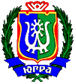 РЕГИОНАЛЬНАЯ СЛУЖБА ПО ТАРИФАМХАНТЫ-МАНСИЙСКОГО АВТОНОМНОГО ОКРУГА – ЮГРЫПРИКАЗОб установлении предельных максимальных розничных цен на топливо твердое (дрова), реализуемое на территории ого автономного округа – Югры гражданам, управляющим организациям, товариществам собственников жилья, жилищным, жилищно-строительным или иным специализированным потребительским кооперативам, созданным в целях удовлетворения потребностей граждан в жильег. 8 декабря 2020 г.	 № 84-нпВ соответствии с постановлениями Правительства Российской Федерации от 7 марта 1995 года № 239 «О мерах по упорядочению государственного регулирования цен (тарифов)», от 6 мая 2011 года № 354 
«О предоставлении коммунальных услуг собственникам и пользователям помещений в многоквартирных домах и жилых домов», постановлением Правительства Ханты-Мансийского автономного округа от 1 февраля 2001 года № 17-п «О регулировании цен (тарифов) на продукцию (товары, услуги) в Ханты-Мансийском автономном округе – Югре», постановлениями Правительства Ханты-Мансийского автономного округа – Югры от 1 марта  2013 года № 63-п «О государственном регулировании цен (тарифов) на отдельные товары (услуги) в Ханты-Мансийском автономном округе – Югре», от 4 мая 2007 года № 114-п «Об утверждении Порядка рассмотрения и принятия решений об установлении цен, тарифов, надбавок и (или) их предельных уровней на отдельные товары, услуги на территории Ханты-Мансийского автономного округа – Югры», от 14 апреля 2012 года № 137-п «О Региональной службе по тарифам Ханты-Мансийского автономного округа – Югры», на основании проведенного анализа цен на топливо твердое (дрова) и протокола правления Региональной службы по тарифам Ханты-Мансийского автономного округа – Югры от 8 декабря 2020 года № 55 п р и к а з ы в а ю:	1. Установить на период с 1 января 2021 года по 31 декабря 2021 года предельные максимальные розничные цены на топливо твердое (дрова), реализуемое на территории ого автономного округа – Югры гражданам, управляющим организациям, товариществам собственников жилья, жилищным, жилищно-строительным или иным специализированным потребительским кооперативам, созданным в целях удовлетворения потребностей граждан в жилье, согласно приложению к настоящему приказу.	2. Цены, указанные в пункте 1 настоящего приказа, установлены без учета стоимости услуг по доставке и разгрузке топлива твердого (дров). Руководитель службы 	      А.А. Березовский Приложениек приказу Региональной службыпо тарифам Ханты-Мансийскогоавтономного округа – Югрыот 8 декабря 2020 года № 84-нпПредельные максимальные розничные цены на топливо твердое (дрова), реализуемое на территории ого автономного округа – Югры гражданам, управляющим организациям, товариществам собственников жилья, жилищным, жилищно-строительным или иным специализированным потребительским кооперативам, созданным в целях удовлетворения потребностей граждан в жильеМуниципальные образованияПредельная максимальная цена (с учетом НДС) на топливо твердое (дрова ГОСТ – 3243-88) за плотный кубический метр, рублейПредельная максимальная цена (с учетом НДС) на топливо твердое (дрова ГОСТ – 3243-88) за плотный кубический метр, рублейМуниципальные образованияс 1 января 2021 года по 30 июня 2021 годас 1 июля 2021 года по 31 декабря 2021 года123Городской округ Ханты-Мансийск Ханты-Мансийского автономного округа – Югры1405,001452,00Городской округ Нягань Ханты-Мансийского автономного округа – Югры1254,001296,00Городской округ Когалым Ханты-Мансийского автономного округа – Югры 1254,001296,00Городской округ Югорск Ханты-Мансийского автономного округа – Югры 1187,001227,00Городской округ Пыть-Ях Ханты-Мансийского автономного округа – Югры 1252,001294,00Городской округ Урай Ханты-Мансийского автономного округа – Югры 1245,001287,00Березовский муниципальный район Ханты-Мансийского автономного округа – Югры1297,001341,00Белоярский муниципальный район Ханты-Мансийского автономного округа – Югры1405,001452,00Кондинский муниципальный район Ханты-Мансийского автономного округа – Югры1405,001452,00Нефтеюганский муниципальный район Ханты-Мансийского автономного округа – Югры1187,001227,00Нижневартовский муниципальный район Ханты-Мансийского автономного округа – Югры1243,001285,00Октябрьский муниципальный район Ханты-Мансийского автономного округа – Югры1113,001150,00Советский муниципальный район Ханты-Мансийского автономного округа – Югры858,00887,00Сургутский муниципальный район Ханты-Мансийского автономного округа – Югры1297,001341,00Ханты-Мансийский муниципальный район Ханты-Мансийского автономного округа – Югры1267,001310,00